Розв’язування задач1. На схемі енергетичних рівнів деякого атома подано переходи цього атома з одного енергетичного стану в інший. Яка довжина хвилі фотонів, що поглинаються при переході з рівня  на рівень . Відомо, що , , .2. Протон рухається зі швидкістю 200 км/с. Визначте довжину відповідної хвилі де Бройля.3. За якої швидкості руху електрона відповідна довжина хвилі де Бройля дорівнює 440 нм (тобто збігається з довжиною хвилі фіолетового світла в повітрі)? Домашнє завданняПовторити § 36, Вправа № 36 (5)Дано:Розв’язання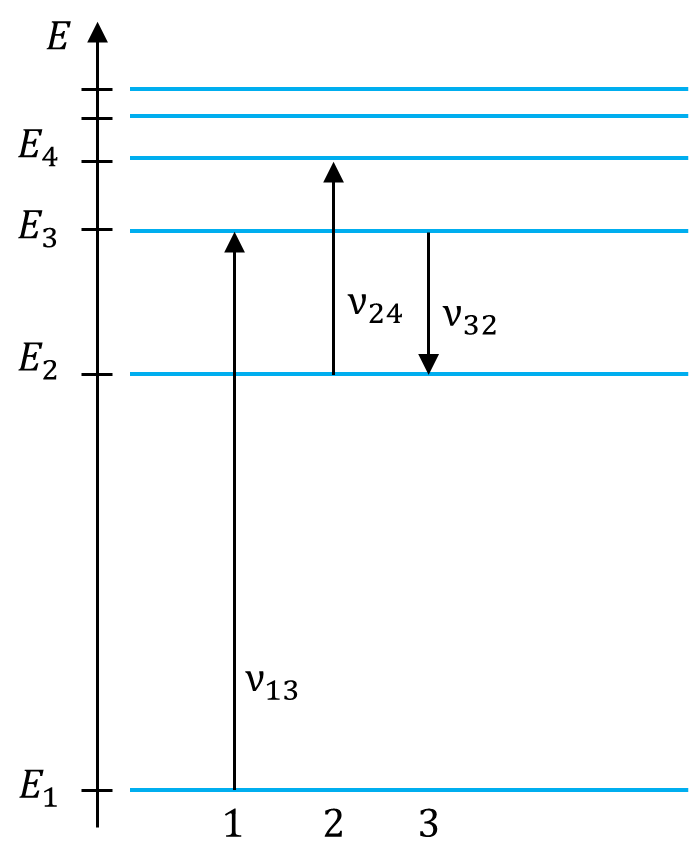 Відповідь: Розв’язанняВідповідь: Дано:Розв’язанняКожній рухомій частинці відповідає певна хвиля – хвиля де Бройля:Відповідь: .Розв’язанняКожній рухомій частинці відповідає певна хвиля – хвиля де Бройля:Відповідь: .Дано:Розв’язанняКожній рухомій частинці відповідає певна хвиля – хвиля де Бройля:Відповідь: .Розв’язанняКожній рухомій частинці відповідає певна хвиля – хвиля де Бройля:Відповідь: .